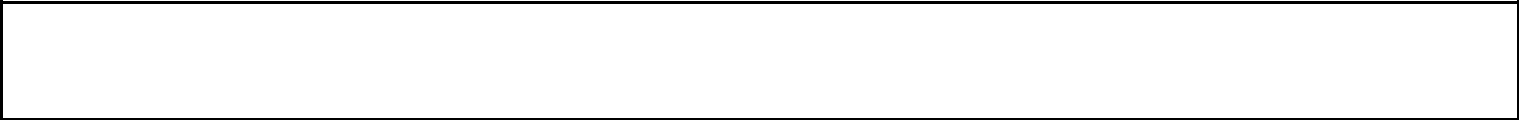 The Securities and Exchange Commission has not necessarily reviewed the information in this filing and has not determined if itis accurate and complete.The reader should not assume that the information is accurate and complete.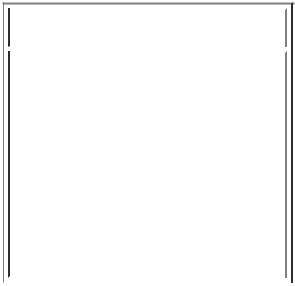 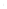 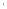 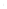 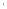 Clarification of Response (if Necessary):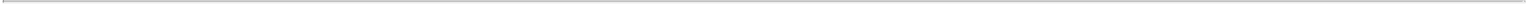 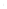 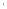 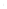 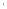 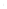 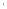 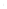 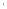 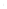 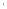 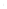 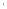 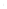 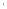 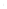 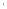 Clarification of Response (if Necessary):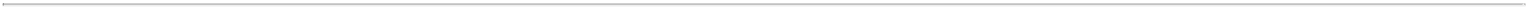 4. Industry GroupAgricultureBanking & Financial Services Commercial Banking InsuranceInvestingInvestment BankingPooled Investment FundIs the issuer registered asan investment company under the Investment Company Act of 1940?Yes	NoOther Banking & Financial ServicesBusiness ServicesEnergyCoal MiningElectric UtilitiesEnergy ConservationEnvironmental ServicesOil & GasOther Energy6. Federal Exemption(s) and Exclusion(s) Claimed (select all that apply)7. Type of FilingNew Notice	Date of First Sale 2012-09-14	First Sale Yet to OccurAmendmentDuration of OfferingDoes the Issuer intend this offering to last more than one year?Yes X No9. Type(s) of Securities Offered (select all that apply)X EquityDebtOption, Warrant or Other Right to Acquire Another SecurityPooled Investment Fund Interests Tenant-in-Common Securities Mineral Property SecuritiesMinimum investment accepted from any outside investor $0 USD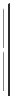 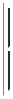 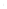 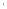 Clarification of Response (if Necessary):14. InvestorsSelect if securities in the offering have been or may be sold to persons who do not qualify as accredited investors, and enter the number of such non-accredited investors who already have invested in the offering.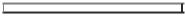 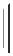 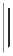 15. Sales Commissions & Finder's Fees ExpensesProvide separately the amounts of sales commissions and finders fees expenses, if any. If the amount of an expenditure is not known, provide an estimate and check the box next to the amount.Clarification of Response (if Necessary):16. Use of ProceedsProvide the amount of the gross proceeds of the offering that has been or is proposed to be used for payments to any of the persons required to be named as executive officers, directors or promoters in response to Item 3 above. If the amount is unknown, provide an estimate and check the box next to the amount.$0 USD	EstimateClarification of Response (if Necessary):Signature and SubmissionPlease verify the information you have entered and review the Terms of Submission below before signing and clicking SUBMIT below to file this notice.Terms of Submission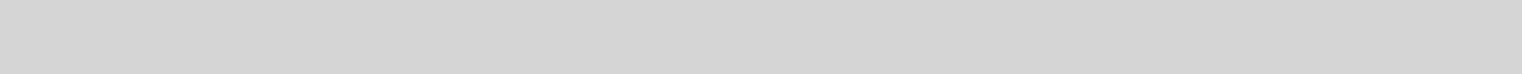 In submitting this notice, each issuer named above is:Notifying the SEC and/or each State in which this notice is filed of the offering of securities described and undertaking to furnish them, upon written request, in the accordance with applicable law, the information furnished to offerees.*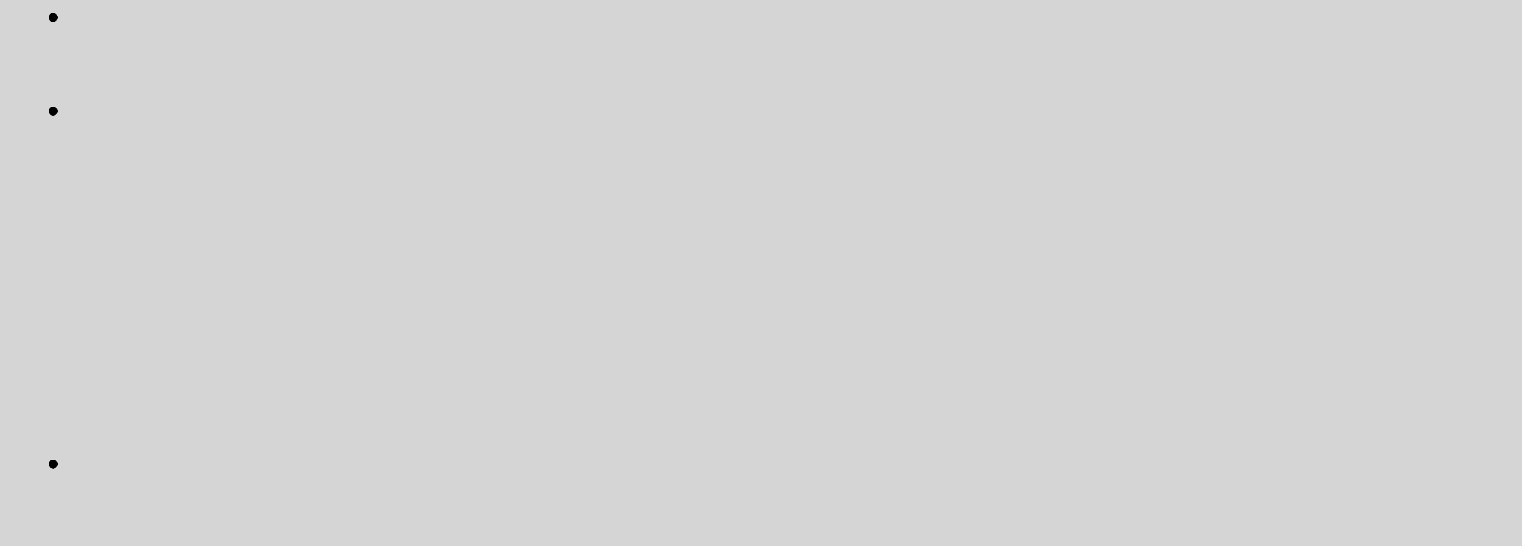 Irrevocably appointing each of the Secretary of the SEC and, the Securities Administrator or other legally designated officer of the State in which the issuer maintains its principal place of business and any State in which this notice is filed, as its agents for service of process, and agreeing that these persons may accept service on its behalf, of any notice, process or pleading, and further agreeing that such service may be made by registered or certified mail, in any Federal or state action, administrative proceeding, or arbitration brought against the issuer in any place subject to the jurisdiction of the United States, if the action, proceeding or arbitration (a) arises out of any activity in connection with the offering of securities that is the subject of this notice, and (b) is founded, directly or indirectly, upon the provisions of: (i) the Securities Act of 1933, the Securities Exchange Act of 1934, the Trust Indenture Act of 1939, the Investment Company Act of 1940, or the Investment Advisers Act of 1940, or any rule or regulation under any of these statutes, or (ii) the laws of the State in which the issuer maintains its principal place of business or any State in which this notice is filed.Certifying that, if the issuer is claiming a Rule 505 exemption, the issuer is not disqualified from relying on Rule 505 for one of the reasons stated in Rule 505(b)(2)(iii).Each Issuer identified above has read this notice, knows the contents to be true, and has duly caused this notice to be signed on its behalf by the undersigned duly authorized person.For signature, type in the signer's name or other letters or characters adopted or authorized as the signer's signature.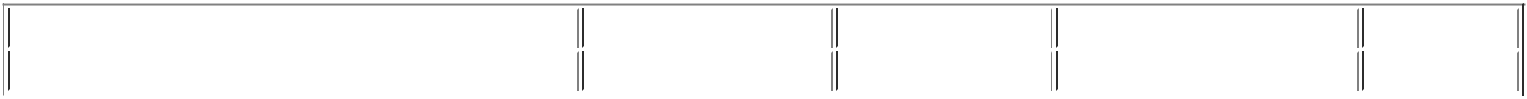 Persons who respond to the collection of information contained in this form are not required to respond unless the form displays a currently valid OMB number.This undertaking does not affect any limits Section 102(a) of the National Securities Markets Improvement Act of 1996 ("NSMIA") [Pub. L. No. 104-290, 110 Stat. 3416 (Oct. 11, 1996)] imposes on the ability of States to require information. As a result, if the securities that are the subject of this Form D are "covered securities" for purposes of NSMIA, whether in all instances or due to the nature of the offering that is the subject of this Form D, States cannot routinely require offering materials under this undertaking or otherwise and can require offering materials only to the extent NSMIA permits them to do so under NSMIA's preservation of their anti-fraud authority.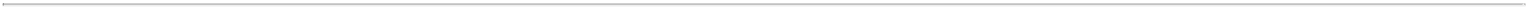 UNITED STATES SECURITIES AND EXCHANGE COMMISSIONUNITED STATES SECURITIES AND EXCHANGE COMMISSIONUNITED STATES SECURITIES AND EXCHANGE COMMISSIONUNITED STATES SECURITIES AND EXCHANGE COMMISSIONUNITED STATES SECURITIES AND EXCHANGE COMMISSIONUNITED STATES SECURITIES AND EXCHANGE COMMISSIONUNITED STATES SECURITIES AND EXCHANGE COMMISSIONUNITED STATES SECURITIES AND EXCHANGE COMMISSIONUNITED STATES SECURITIES AND EXCHANGE COMMISSIONOMB APPROVALOMB APPROVALOMB APPROVALUNITED STATES SECURITIES AND EXCHANGE COMMISSIONUNITED STATES SECURITIES AND EXCHANGE COMMISSIONUNITED STATES SECURITIES AND EXCHANGE COMMISSIONUNITED STATES SECURITIES AND EXCHANGE COMMISSIONUNITED STATES SECURITIES AND EXCHANGE COMMISSIONUNITED STATES SECURITIES AND EXCHANGE COMMISSIONUNITED STATES SECURITIES AND EXCHANGE COMMISSIONUNITED STATES SECURITIES AND EXCHANGE COMMISSIONUNITED STATES SECURITIES AND EXCHANGE COMMISSIONUNITED STATES SECURITIES AND EXCHANGE COMMISSIONUNITED STATES SECURITIES AND EXCHANGE COMMISSIONUNITED STATES SECURITIES AND EXCHANGE COMMISSIONUNITED STATES SECURITIES AND EXCHANGE COMMISSIONUNITED STATES SECURITIES AND EXCHANGE COMMISSIONUNITED STATES SECURITIES AND EXCHANGE COMMISSIONUNITED STATES SECURITIES AND EXCHANGE COMMISSIONUNITED STATES SECURITIES AND EXCHANGE COMMISSIONUNITED STATES SECURITIES AND EXCHANGE COMMISSIONOMB3235-Washington, D.C. 20549Washington, D.C. 20549Washington, D.C. 20549Washington, D.C. 20549OMB3235-Washington, D.C. 20549Washington, D.C. 20549Washington, D.C. 20549Washington, D.C. 20549Number:0076FORM DFORM DNumber:0076FORM DFORM DEstimated averageEstimated averageEstimated averageEstimated averageEstimated averageEstimated averageNotice of Exempt Offering of SecuritiesNotice of Exempt Offering of SecuritiesNotice of Exempt Offering of SecuritiesNotice of Exempt Offering of SecuritiesNotice of Exempt Offering of SecuritiesburdenNotice of Exempt Offering of SecuritiesNotice of Exempt Offering of SecuritiesNotice of Exempt Offering of SecuritiesNotice of Exempt Offering of SecuritiesNotice of Exempt Offering of Securitieshours perhours per4.00response:4.00response:1. Issuer's Identity1. Issuer's Identity1. Issuer's IdentityCIK (Filer ID Number)CIK (Filer ID Number)CIK (Filer ID Number)PreviousPreviousX NoneX NoneEntity TypeEntity TypeEntity TypeEntity TypeCIK (Filer ID Number)CIK (Filer ID Number)CIK (Filer ID Number)NamesNamesX NoneX NoneEntity TypeEntity TypeEntity TypeEntity TypeNamesNames0001027838XCorporationCorporationCorporationName of IssuerXCorporationCorporationCorporationName of IssuerLimited PartnershipLimited PartnershipLimited PartnershipLimited PartnershipTACTILE SYSTEMS TECHNOLOGYTACTILE SYSTEMS TECHNOLOGYTACTILE SYSTEMS TECHNOLOGYTACTILE SYSTEMS TECHNOLOGYLimited Liability CompanyLimited Liability CompanyLimited Liability CompanyLimited Liability CompanyINCINCGeneral PartnershipGeneral PartnershipGeneral PartnershipGeneral PartnershipJurisdiction ofGeneral PartnershipGeneral PartnershipGeneral PartnershipGeneral PartnershipJurisdiction ofBusiness TrustBusiness TrustBusiness TrustIncorporation/OrganizationIncorporation/OrganizationIncorporation/OrganizationBusiness TrustBusiness TrustBusiness TrustIncorporation/OrganizationIncorporation/OrganizationIncorporation/OrganizationOther (Specify)Other (Specify)Other (Specify)Other (Specify)DELAWAREDELAWAREOther (Specify)Other (Specify)Other (Specify)Other (Specify)DELAWAREDELAWAREYear of Incorporation/OrganizationYear of Incorporation/OrganizationYear of Incorporation/OrganizationYear of Incorporation/OrganizationX Over Five Years AgoX Over Five Years AgoWithin Last Five Years (Specify Year)Within Last Five Years (Specify Year)Within Last Five Years (Specify Year)Within Last Five Years (Specify Year)Yet to Be FormedYet to Be Formed2. Principal Place of Business and Contact Information2. Principal Place of Business and Contact Information2. Principal Place of Business and Contact Information2. Principal Place of Business and Contact Information2. Principal Place of Business and Contact Information2. Principal Place of Business and Contact InformationName of IssuerName of IssuerTACTILE SYSTEMS TECHNOLOGY INCTACTILE SYSTEMS TECHNOLOGY INCTACTILE SYSTEMS TECHNOLOGY INCTACTILE SYSTEMS TECHNOLOGY INCStreet Address 1Street Address 1Street Address 2Street Address 2Street Address 2Street Address 21331 TYLER STREET NE1331 TYLER STREET NESUITE 200SUITE 200CityCityState/Province/CountryState/Province/CountryState/Province/CountryZIP/PostalCodeZIP/PostalCodePhone Number of IssuerPhone Number of IssuerPhone Number of IssuerPhone Number of IssuerMINNEAPOLISMINNEAPOLISMINNESOTAMINNESOTA5541355413866-435-3948866-435-39483. Related Persons3. Related Persons3. Related PersonsLast NameFirst NameFirst NameMiddle NameMiddle NameMiddle NameMattysMattysGeraldStreet Address 1Street Address 1Street Address 2Street Address 2Street Address 21331 Tyler Street NE1331 Tyler Street NESuite 200Suite 200CityState/Province/CountryState/Province/CountryState/Province/CountryState/Province/CountryZIP/PostalCodeZIP/PostalCodeZIP/PostalCodeZIP/PostalCodeMinneapolisMinneapolisMINNESOTAMINNESOTA55413Relationship: X Executive Officer X DirectorRelationship: X Executive Officer X DirectorRelationship: X Executive Officer X DirectorRelationship: X Executive Officer X DirectorPromoterPromoterClarification of Response (if Necessary):Clarification of Response (if Necessary):Clarification of Response (if Necessary):Clarification of Response (if Necessary):Clarification of Response (if Necessary):Last NameFirst NameFirst NameMiddle NameMiddle NameMiddle NameFolkesFolkesRobertStreet Address 1Street Address 1Street Address 2Street Address 2Street Address 21331 Tyler Street NE1331 Tyler Street NESuite 200Suite 200CityState/Province/CountryState/Province/CountryState/Province/CountryState/Province/CountryZIP/PostalCodeZIP/PostalCodeZIP/PostalCodeZIP/PostalCodeMinneapolisMinneapolisMINNESOTAMINNESOTA55413Relationship: X Executive Officer  DirectorRelationship: X Executive Officer  DirectorRelationship: X Executive Officer  DirectorRelationship: X Executive Officer  DirectorPromoterPromoterLast NameLast NameFirst NameMiddle NameAndersonMaryStreet Address 1Street Address 1Street Address 21331 Tyler Street NE1331 Tyler Street NESuite 200Suite 200CityState/Province/CountryZIP/PostalCodeMinneapolisMINNESOTAMINNESOTA55413Relationship: X Executive OfficerRelationship: X Executive OfficerDirectorPromoterClarification of Response (if Necessary):Clarification of Response (if Necessary):Clarification of Response (if Necessary):Last NameLast NameFirst NameMiddle NameRisheBryanStreet Address 1Street Address 1Street Address 21331 Tyler Street NE1331 Tyler Street NESuite 200Suite 200CityState/Province/CountryZIP/PostalCodeMinneapolisMINNESOTAMINNESOTA55413Relationship: X Executive OfficerRelationship: X Executive OfficerDirectorPromoterClarification of Response (if Necessary):Clarification of Response (if Necessary):Clarification of Response (if Necessary):Last NameLast NameFirst NameMiddle NameThompsonMaryStreet Address 1Street Address 1Street Address 21331 Tyler Street NE1331 Tyler Street NESuite 200Suite 200CityState/Province/CountryZIP/PostalCodeMinneapolisMINNESOTAMINNESOTA55413Relationship: X Executive OfficerRelationship: X Executive OfficerDirectorPromoterClarification of Response (if Necessary):Clarification of Response (if Necessary):Clarification of Response (if Necessary):Last NameLast NameFirst NameMiddle NameNigonRichardRichardStreet Address 1Street Address 1Street Address 21331 Tyler Street NE1331 Tyler Street NESuite 200Suite 200CityState/Province/CountryZIP/PostalCodeMinneapolisMINNESOTAMINNESOTA55413Relationship:Executive Officer X DirectorExecutive Officer X DirectorPromoterClarification of Response (if Necessary):Clarification of Response (if Necessary):Clarification of Response (if Necessary):Last NameLast NameFirst NameMiddle NameRocheKevinStreet Address 1Street Address 1Street Address 21331 Tyler Street NE1331 Tyler Street NESuite 200Suite 200CityState/Province/CountryZIP/PostalCodeMinneapolisMINNESOTAMINNESOTA55413Relationship:Executive Officer X DirectorExecutive Officer X DirectorPromoterClarification of Response (if Necessary):Clarification of Response (if Necessary):Clarification of Response (if Necessary):Last NameLast NameFirst NameMiddle NameShroffZubeenZubeenStreet Address 1Street Address 1Street Address 21331 Tyler Street NE1331 Tyler Street NESuite 200Suite 200CityState/Province/CountryZIP/PostalCodeMinneapolisMINNESOTAMINNESOTA55413Relationship:Executive Officer X DirectorExecutive Officer X DirectorPromoterClarification of Response (if Necessary):Clarification of Response (if Necessary):Clarification of Response (if Necessary):Last NameLast NameFirst NameMiddle NameShapiroStephenStephenStreet Address 1Street Address 1Street Address 21331 Tyler Street NE1331 Tyler Street NESuite 200Suite 200CityState/Province/CountryZIP/PostalCodeMinneapolisMINNESOTAMINNESOTA55413Relationship:Executive Officer X DirectorExecutive Officer X DirectorPromoterClarification of Response (if Necessary):Clarification of Response (if Necessary):Clarification of Response (if Necessary):Last NameLast NameFirst NameMiddle NameDavisJordanStreet Address 1Street Address 1Street Address 21331 Tyler Street NE1331 Tyler Street NESuite 200Suite 200CityState/Province/CountryZIP/PostalCodeMinneapolisMINNESOTAMINNESOTA55413Relationship:Executive Officer X DirectorExecutive Officer X DirectorPromoterClarification of Response (if Necessary):Clarification of Response (if Necessary):Clarification of Response (if Necessary):Last NameLast NameFirst NameMiddle NameSoderbergPeterStreet Address 1Street Address 1Street Address 21331 Tyler Street NE1331 Tyler Street NESuite 200Suite 200CityState/Province/CountryZIP/PostalCodeMinneapolisMINNESOTAMINNESOTA55413Relationship:Executive Officer X DirectorExecutive Officer X DirectorPromoterHealth CareRetailingBiotechnologyRestaurantsRestaurantsHealth InsuranceTechnologyHospitals & PhysiciansComputersPharmaceuticalsTelecommunicationsX Other Health CareOther TechnologyManufacturingTravelReal EstateAirlines & AirportsCommercialLodging & ConventionsLodging & ConventionsConstructionTourism & Travel ServicesTourism & Travel ServicesREITS & FinanceOther TravelOther TravelResidentialOtherOtherOther Real Estate5. Issuer SizeRevenue RangeORAggregate Net Asset Value RangeNo RevenuesNo Aggregate Net Asset Value$1 - $1,000,000$1 - $5,000,000$1,000,001 - $5,000,000$5,000,001 - $25,000,000$5,000,001 -$25,000,001 - $50,000,000$25,000,000$25,000,001 - $50,000,000$25,000,000$25,000,001 -$50,000,001 - $100,000,000$100,000,000$50,000,001 - $100,000,000$100,000,000Over $100,000,000Over $100,000,000X Decline to DiscloseDecline to DiscloseNot ApplicableNot ApplicableRule 504(b)(1) (not (i), (ii) or (iii))Rule 504(b)(1) (not (i), (ii) or (iii))Rule 505Rule 504(b)(1)(i)X Rule 506Rule 504(b)(1)(ii)Securities Act Section 4(5)Securities Act Section 4(5)Rule 504(b)(1)(iii)Investment Company Act Section 3(c)Investment Company Act Section 3(c)Section 3(c)(1)Section 3(c)(9)Section 3(c)(2)Section 3(c)(10)Section 3(c)(3)Section 3(c)(11)Section 3(c)(4)Section 3(c)(12)Section 3(c)(5)Section 3(c)(13)Section 3(c)(6)Section 3(c)(14)Section 3(c)(7)Security to be Acquired Upon Exercise of Option, Warrant orOther (describe)Other Right to Acquire SecurityOther (describe)Other Right to Acquire Security10. Business Combination TransactionIs this offering being made in connection with a business combination transaction, such asIs this offering being made in connection with a business combination transaction, such asYes X Noa merger, acquisition or exchange offer?Yes X Noa merger, acquisition or exchange offer?Clarification of Response (if Necessary):11. Minimum Investment12. Sales Compensation12. Sales Compensation12. Sales Compensation12. Sales Compensation12. Sales CompensationRecipientRecipientRecipientRecipientRecipient CRD NumberNoneCedar Point Capital, LLCCedar Point Capital, LLCCedar Point Capital, LLCCedar Point Capital, LLC145116(Associated) Broker or Dealer X None(Associated) Broker or Dealer X None(Associated) Broker or Dealer X None(Associated) Broker or Dealer X None(Associated) Broker or Dealer X None(Associated) Broker or Dealer CRD Number X None(Associated) Broker or Dealer CRD Number X NoneNoneNoneNoneNoneNoneStreet Address 1Street Address 1Street Address 2Street Address 25354 Parkdale Drive5354 Parkdale Drive5354 Parkdale Drive5354 Parkdale DriveSuite 100CityCityCityCityState/Province/CountryZIP/Postal CodeSt. Louis ParkSt. Louis ParkSt. Louis ParkSt. Louis ParkMINNESOTA55416State(s) of Solicitation (select all that apply)State(s) of Solicitation (select all that apply)State(s) of Solicitation (select all that apply)State(s) of Solicitation (select all that apply)State(s) of Solicitation (select all that apply)All States   Foreign/non-USAll States   Foreign/non-USCheck “All States” or check individual StatesCheck “All States” or check individual StatesCheck “All States” or check individual StatesCheck “All States” or check individual StatesCheck “All States” or check individual StatesAll States   Foreign/non-USAll States   Foreign/non-USCheck “All States” or check individual StatesCheck “All States” or check individual StatesCheck “All States” or check individual StatesCheck “All States” or check individual StatesCheck “All States” or check individual StatesMINNESOTANEW JERSEY13. Offering and Sales Amounts13. Offering and Sales Amounts13. Offering and Sales Amounts13. Offering and Sales Amounts13. Offering and Sales Amounts13. Offering and Sales AmountsTotal Offering AmountTotal Offering AmountTotal Offering AmountTotal Offering Amount$10,400,311 USDorIndefiniteTotal Amount SoldTotal Amount SoldTotal Amount SoldTotal Amount Sold$10,400,311 USDTotal Remaining to be SoldTotal Remaining to be SoldTotal Remaining to be SoldTotal Remaining to be Sold$0 USDorIndefiniteRegardless of whether securities in the offering have been or may be sold to persons who do not qualify asRegardless of whether securities in the offering have been or may be sold to persons who do not qualify asRegardless of whether securities in the offering have been or may be sold to persons who do not qualify as21accredited investors, enter the total number of investors who already have invested in the offering:accredited investors, enter the total number of investors who already have invested in the offering:accredited investors, enter the total number of investors who already have invested in the offering:Sales Commissions$193,483USDEstimateFinders' Fees$0USDEstimateIssuerSignatureName of SignerTitleDateTACTILE SYSTEMS TECHNOLOGY INC/s/ Robert J. FolkesRobert J. FolkesChief Financial Officer2012-10-16